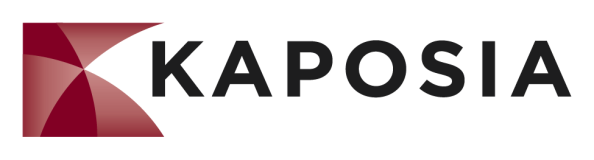 Application for EmploymentSTATEMENT ON NON-DISCRIMINATIONKaposia, inc. will not discriminate against or harass any employee or applicant for employment because of race, color, creed, religion, national origin, sex, sexual orientation, gender identity and gender expression, disability, age, marital status, familial status, membership or activity in a local human rights commission, status regarding public assistance, activity in local commissions, veteran’s status and any other category protected by law.EMPLOYMENT AT WILLI understand that in no event shall my hiring be considered as creating a contract between Kaposia, inc. and myself and unless otherwise provided in writing, such relationship shall be defined as “employment at will”, where either the employee or Kaposia can end the employment relationship with or without cause, at any time.Job Postings: www.kaposia.com/careersTelecommunication Device for the Deaf:  651-224-6974FAX:  651-224-7249The data in this application can be collected, if required, in an alternate manner.  Write to Kaposia, inc. Human Resources Department at: 223 Little Canada Road E., Ste. 100, Little Canada, MN 55117 or call 651- 789-2804.Minnesota Statue 245d.09 requires individual's holding this position be at least 18 years of age.  Do you meet this requirement?     Yes    NoPlease check which work schedule you’re available for:  Full Time Part Time	 Temporary On-CallEDUCATIONEMPLOYMENT HISTORY / PLEASE TYPE OR PRINT CLEARLY / Current or most recent employer    Full Time	 Part Time	 Temporary On-CallEmployment Dates: From (Month/Year):       to (Month/Year):      Please provide your resume outlining other employment.IMPORTANT DISCLAIMER AND SIGNATURE - - PLEASE READ BEFORE SIGNINGCONDITIONAL OFFER OF EMPLOYMENT:  If I receive a conditional offer of employment, I understand that I will be the subject of a criminal background study and finger printing, a profile assessment, and motor vehicle record check.   I hereby consent to such screening and record checks.  Also, Kaposia has the right to verify information provided in the application and resume.  False information may subject an applicant to the penalty provisions of M.S. 43A.39. In connection with this application for employment, I authorize Kaposia, inc. and any agent acting on its behalf to conduct an inquiry into any job-related information contained in this application or included on my resume, including, but not limited to, my records maintained by an educational institution relating to academic performance such as transcripts.  Moreover, I hereby release Kaposia, inc. and any agent acting on its behalf from all liability of whatsoever nature by reason of requesting such information from any person. I declare that all information provided is true and complete and acknowledge that I have read and understand the information above.  Providing misinformation given on this application may result in discharge if I am employed.Kaposia, inc. is an Equal Opportunity, Affirmative Action EmployerDate of Application:POSITION APPLYING FOR:FIRST NAME:FIRST NAME:FIRST NAME:FIRST NAME:LAST NAME:LAST NAME:LAST NAME:LAST NAME:M.I.:ADDRESS:ADDRESS:ADDRESS:ADDRESS:ADDRESS:ADDRESS:CITY:STATE:STATE:ZIP:ZIP:TELEPHONE:  HOME:TELEPHONE:  HOME:TELEPHONE:  HOME:TELEPHONE:  HOME:TELEPHONE:  HOME:CELL:CELL:OTHER:OTHER:E-MAIL:E-MAIL:Availability:  Immediately Uponweeks notice        Date Available:List highest level of education or Trade SchoolList Major/MinorDegree Certificate ReceivedEmployer (Company Name):Employer (Company Name):Employer (Company Name):Phone:Phone:Address:Address:Job Title:Supervisor:Supervisor:Major Job Duties:Major Job Duties:Major Job Duties:Computer software/hardware used:Computer software/hardware used:Reason for Leaving:May we contact your current/previous employer for a reference? 	 YES	 YES, but not until job is offered.  NO (We may be unable to hire you without this information.) Please submit other references.May we contact your current/previous employer for a reference? 	 YES	 YES, but not until job is offered.  NO (We may be unable to hire you without this information.) Please submit other references.May we contact your current/previous employer for a reference? 	 YES	 YES, but not until job is offered.  NO (We may be unable to hire you without this information.) Please submit other references.May we contact your current/previous employer for a reference? 	 YES	 YES, but not until job is offered.  NO (We may be unable to hire you without this information.) Please submit other references.Signature:Signature:Print Full NameDate: